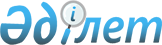 Мойынқұм аудандық мәслихатының 2021 жылғы 27 желтоқсандағы №13-2 "2022-2024 жылдарға арналған аудандық бюджет туралы" шешіміне өзгерістер енгізу туралыЖамбыл облысы Мойынқұм аудандық мәслихатының 2022 жылғы 19 сәуірдегі № 16-2 шешімі
      Мойынқұм аудандық мәслихаты ШЕШТІ:
      1. "2022-2024 жылдарға арналған аудандық бюджет туралы" Мойынқұм аудандық мәслихатының 2021 жылғы 27 желтоқсандағы №13-2 шешіміне (нормативтік құқықтық актілерді мемлекеттік тіркеу тізілімінде №26322 болып тіркелген) келесі өзгерістер енгізілсін:
      1-тармақ жаңа редакцияда жазылсын:
      "1. 2022–2024 жылдарға арналған аудандық бюджет тиісінше осы шешімнің 1, 2, 3 - қосымшаларына сәйкес, оның ішінде 2022 жылға келесідей көлемде бекітілсін:
      1) кірістер – 9 337 623 мың теңге, оның ішінде:
      салықтық түсімдер -1 599 414 мың теңге;
      салықтық емес түсімдер – 13 465 мың теңге;
      негізгі капиталды сатудан түсетін түсімдер – 33 000 мың теңге; 
      трансферттер түсімі- 7 691 744 мың теңге; 
      2) шығындар – 9 642 845 мың теңге;
      3) таза бюджеттік кредиттеу – 54004 мың теңге, оның ішінде:
      бюджеттік кредиттер – 110 268 мың теңге;
      бюджеттік кредиттерді өтеу – 56264 мың теңге;
      4) қаржы активтерімен операциялар бойынша сальдо – 0 мың теңге, оның ішінде:
      қаржы активтерін сатып алу – 0 мың теңге;
      мемлекеттің қаржы активтерін сатудан түсетін түсімдер – 0 мың теңге;
      5) бюджет тапшылығы (профициті) – -359 226 мың теңге;
      6) бюджет тапшылығын қаржыландыру (профицитін пайдалану) – 359 226 мың теңге, оның ішінде:
      қарыздар түсімі – 110 268 мың теңге;
      қарыздарды өтеу – 56 264 мың теңге;
      бюджет қаражатының пайдаланылатын қалдықтары 305 222 мың теңге".
      Көрсетілген шешімнің 1 қосымшасы осы шешімнің қосымшасына сәйкес жаңа редакцияда жазылсын.
      2. Осы шешім 2022 жылдың 1 қаңтарынан бастап күшіне енеді. 2022 жылға арналған аудандық бюджет
					© 2012. Қазақстан Республикасы Әділет министрлігінің «Қазақстан Республикасының Заңнама және құқықтық ақпарат институты» ШЖҚ РМК
				
      Мойынқұм аудандық 

      мәслихатының хатшысы 

Б. Қалымбетов
Мойынқұм аудандық 
мәслихатының 2022 жылғы
 19 сәуірдегі №16-2 шешіміне 
қосымшаМойынқұм аудандық 
мәслихатының 2021 жылғы 
27 желтоқсандағы №13-2 
шешіміне 1 қосымша
Санаты
Санаты
Санаты
Санаты
Сомасы, мың теңге 
Сыныбы 
Сыныбы 
Сыныбы 
Сомасы, мың теңге 
Ішкі сыныбы
Ішкі сыныбы
Атауы
1
2
 3
4
5
1. КІРІСТЕР
9337623
1
Салықтық түсімдер
1599414
01
Табыс салығы
408900
1
Корпоративтік табыс салығы
60000
2
Жеке табыс салығы
348900
03
Әлеуметтiк салық
305400
1
Әлеуметтік салық
305400
04
Меншiкке салынатын салықтар
762984
1
Мүлiкке салынатын салықтар
753288
4
Көлiк құралдарына салынатын салық
9496
5
Бірыңғай жер салығы
200
05
Тауарларға, жұмыстарға және қызметтерге салынатын iшкi салықтар 
17630
2
Акциздер
5000
3
Табиғи және басқа да ресурстарды пайдаланғаны үшiн түсетiн түсiмдер
9500
4
Кәсiпкерлiк және кәсiби қызметтi жүргiзгенi үшiн алынатын алымдар
3100
5
Ойын бизнесіне салық
30
07
Басқа да салықтар
90000
1
Басқа да салықтар
90000
08
Заңдық маңызы бар әрекеттерді жасағаны және (немесе) оған уәкілеттігі бар мемлекеттік органдар немесе лауазымды адамдар құжаттар бергені үшін алынатын міндетті төлемдер
14500
1
Мемлекеттік баж
14500
2
Салықтық емес түсiмдер
13465
01
Мемлекеттік меншіктен түсетін кірістер
1465
1
Мемлекеттік кәсіпорындардың таза кірісі бөлігінің түсімдері
50
5
Мемлекет меншігіндегі мүлікті жалға беруден түсетін кірістер
1380
7
Мемлекеттік бюджеттен берілген кредиттер бойынша сыйақылар (мүдделер)
35
04
Мемлекеттік бюджеттен қаржыландырылатын, сондай-ақ Қазақстан Республикасы Ұлттық Банкінің бюджетінен (шығыстар сметасынан) қамтылатын және қаржыландырылатын мемлекеттік мекемелер салатын айыппұлдар, өсімпұлдар, санкциялар, өндіріп алулар
2500
1
Мұнай секторы ұйымдарынан және Жәбірленушілерге өтемақы қорына түсетін түсімдерді қоспағанда, мемлекеттік бюджеттен қаржыландырылатын, сондай-ақ Қазақстан Республикасы Ұлттық Банкінің бюджетінен (шығыстар сметасынан) қамтылатын және қаржыландырылатын мемлекеттік мекемелер салатын айыппұлдар, өсімпұлдар, санкциялар, өндіріп алулар
2500
06
Басқа да салықтық емес түсiмдер
9500
1
Басқа да салықтық емес түсiмдер
9500
3
Негізгі капиталды сатудан түсетін түсімдер
33000
03
Жердi және материалдық емес активтердi сату
33000
1
Жерді сату
33000
 4
Трансферттердің түсімдері
7691744
 02
Мемлекеттікбасқарудыңжоғарытұрғаноргандарынантүсетінтрансферттер
7691744
2
Облыстық бюджеттен түсетін трансферттер
7691744
Функционалдық топ 
Функционалдық топ 
Функционалдық топ 
Функционалдық топ 
Сомасы, мың теңге
Бюджеттік бағдарламалардың әкімшісі
Бюджеттік бағдарламалардың әкімшісі
Бюджеттік бағдарламалардың әкімшісі
Сомасы, мың теңге
Бағдарлама
Бағдарлама
Атауы
1
2
3
4
5
2. ШЫҒЫНДАР
9642845
01
Жалпы сипаттағы мемлекеттiк қызметтер 
813440
112
Аудан (облыстық маңызы бар қала) мәслихатының аппараты
51834
001
Аудан (облыстық маңызы бар қала) мәслихатының қызметін қамтамасыз ету жөніндегі қызметтер
50938
003
Мемлекеттік органның күрделі шығыстары
896
122
Аудан (облыстық маңызы бар қала) әкімінің аппараты
288122
001
Аудан (облыстық маңызы бар қала) әкімінің қызметін қамтамасыз ету жөніндегі қызметтер
280119
003
Мемлекеттік органның күрделі шығыстары
8003
452
Ауданның (облыстық маңызы бар қаланың) қаржы бөлімі
200649
001
Ауданның (облыстық маңызы бар қаланың) бюджетін орындау жәнекоммуналдық меншігін басқару саласындағы мемлекеттік саясатты іске асыру жөніндегі қызметтер
39279
010
Жекешелендіру, коммуналдық меншікті басқару, жекешелендіруден кейінгі қызмет және осыған байланысты дауларды реттеу
400
018
Мемлекеттік органның күрделі шығыстары
266
113
Төменгі тұрған бюджеттерге берілетін нысаналы ағымдағы трансферттер
160704
453
Ауданның (облыстық маңызы бар қаланың) экономика және бюджеттік жоспарлау бөлімі
38920
001
Экономикалық саясатты, мемлекеттік жоспарлау жүйесін қалыптастыру және дамыту саласындағы мемлекеттік саясатты іске асыру жөніндегі қызметтер
37691
004
Мемлекеттік органның күрделі шығыстары
1229
458
Ауданның (облыстық маңызы бар қаланың) тұрғын үй-коммуналдық шаруашылығы, жолаушылар көлігі және автомобиль жолдары бөлімі
210194
001
Жергілікті деңгейде тұрғын үй-коммуналдық шаруашылығы, жолаушылар көлігі және автомобиль жолдары саласындағы мемлекеттік саясатты іске асыру жөніндегі қызметтер
86233
013
Мемлекеттік органның күрделі шығыстары
466
113
Төменгі тұрған бюджеттерге берілетін нысаналы ағымдағы трансферттер
123495
494
Ауданның (облыстық маңызы бар қаланың) кәсіпкерлік және өнеркәсіп бөлімі
23721
001
Жергілікті деңгейде кәсіпкерлікті және өнеркәсіпті дамыту саласындағы мемлекеттік саясатты іске асыру жөніндегі қызметтер
23455
003
Мемлекеттік органның күрделі шығыстары
266
02
Қорғаныс
48167
122
Аудан (облыстық маңызы бар қала) әкімінің аппараты
2419
005
Жалпыға бірдей әскери міндетті атқару шеңберіндегі іс-шаралар
2419
122
Аудан (облыстық маңызы бар қала) әкімінің аппараты
45748
006
Аудан (облыстық маңызы бар қала) ауқымындағы төтенше жағдайлардың алдын алу және оларды жою
30030
007
Аудандық (қалалық) ауқымдағы дала өрттерінің, сондай-ақ мемлекеттік өртке қарсы қызмет органдары құрылмаған елдi мекендерде өрттердің алдын алу және оларды сөндіру жөніндегі іс-шаралар
15718
03
Қоғамдық тәртіп, қауіпсіздік, құқықтық, сот, қылмыстық-атқару қызметі
15075
458
Ауданның (облыстық маңызы бар қаланың) тұрғын үй-коммуналдық шаруашылығы, жолаушылар көлігі және автомобиль жолдары бөлімі
15075
021
Елді мекендерде жол қозғалысы қауіпсіздігін қамтамасыз ету
15075
06
Әлеуметтiк көмек және әлеуметтiк қамсыздандыру
725738
451
Ауданның (облыстық маңызы бар қаланың) жұмыспен қамту және әлеуметтік бағдарламалар бөлімі
149087
005
Мемлекеттік атаулы әлеуметтік көмек
149087
451
Ауданның (облыстық маңызы бар қаланың) жұмыспен қамту және әлеуметтік бағдарламалар бөлімі
369729
002
Жұмыспен қамту бағдарламасы
249002
004
Ауылдық жерлерде тұратын денсаулық сақтау, білім беру, әлеуметтік қамтамасыз ету, мәдениет, спорт және ветеринар мамандарына отын сатып алуға Қазақстан Республикасының заңнамасына сәйкес әлеуметтік көмек көрсету
25418
006
Тұрғын үйге көмек көрсету
646
007
Жергілікті өкілетті органдардың шешімі бойынша мұқтаж азаматтардың жекелеген топтарына әлеуметтік көмек
17443
010
Үйден тәрбиеленіп оқытылатын мүгедек балаларды материалдық қамтамасыз ету
1885
017
Оңалтудың жеке бағдарламасына сәйкес мұқтаж мүгедектердi протездік-ортопедиялық көмек, сурдотехникалық құралдар, тифлотехникалық құралдар, санаторий-курорттық емделу, мiндеттi гигиеналық құралдармен қамтамасыз ету, арнаулы жүрiп-тұру құралдары, қозғалуға қиындығы бар бірінші топтағы мүгедектерге жеке көмекшінің және есту бойынша мүгедектерге қолмен көрсететiн тіл маманының қызметтері мен қамтамасыз ету
12355
023
Жұмыспен қамту орталықтарының қызметін қамтамасыз ету
62980
451
Ауданның (облыстық маңызы бар қаланың) жұмыспен қамту және әлеуметтік бағдарламалар бөлімі
206922
001
Жергілікті деңгейдехалық үшін әлеуметтік бағдарламаларды жұмыспен қамтуды қамтамасыз етуді іске асыру саласындағы мемлекеттік саясатты іске асыру жөніндегі қызметтер
86853
011
Жәрдемақылардыжәнебасқадаәлеуметтіктөлемдердіесептеу, төлеуменжеткізубойыншақызметтергеақытөлеу
2154
021
Мемлекеттік органның күрделі шығыстары
466
050
Қазақстан Республикасында мүгедектердің құқықтарын қамтамасыз етуге және өмір сүру сапасын жақсарту
27979
054
Үкіметтік емес ұйымдарда мемлекеттік әлеуметтік тапсырысты орналастыру
75399
067
Ведомстволық бағыныстағы мемлекеттік мекемелер мен ұйымдардың күрделі шығыстары
1456
113
Төменгі тұрған бюджеттерге берілетін нысаналы ағымдағы трансферттер
12615
07
Тұрғын үй-коммуналдық шаруашылық
348450
458
Ауданның (облыстық маңызы бар қаланың) тұрғын үй-коммуналдық шаруашылығы, жолаушылар көлігі және автомобиль жолдары бөлімі
242950
058
Елді мекендердегі сумен жабдықтау және су бұру жүйелерін дамыту
242950
458
Ауданның (облыстық маңызы бар қаланың) тұрғын үй-коммуналдық шаруашылығы, жолаушылар көлігі және автомобиль жолдары бөлімі
105500
018
Елді мекендерді абаттандыру және көгалдандыру
105500
08
Мәдениет, спорт, туризм және ақпараттық кеңістiк
548645
455
Ауданның (облыстық маңызы бар қаланың) мәдениет және тілдерді дамыту бөлімі
224368
003
Мәдени-демалыс жұмысын қолдау
224368
465
Ауданның (облыстық маңызы бар қаланың) дене шынықтыру және спорт бөлімі
89898
001
Жергілікті деңгейде дене шынықтыру және спорт саласындағы мемлекеттік саясатты іске асыру жөніндегі қызметтер
19598
004
Мемлекеттік органның күрделі шығыстары
116
005
Ұлттық және бұқаралық спорт түрлерін дамыту
59184
006
Аудандық (облыстық маңызы бар қалалық) деңгейде спорттық жарыстар өткізу
3000
007
Әртүрлi спорт түрлерi бойынша аудан (облыстық маңызы бар қала) құрама командаларының мүшелерiн дайындау және олардың облыстық спорт жарыстарына қатысуы
8000
455
Ауданның (облыстық маңызы бар қаланың) мәдениет және тілдерді дамыту бөлімі
75501
006
Аудандық (қалалық) кiтапханалардың жұмыс iстеуi
75501
456
Ауданның (облыстық маңызы бар қаланың) ішкі саясат бөлімі
25200
002
Мемлекеттік ақпараттық саясат жүргізу жөніндегі қызметтер
25200
455
Ауданның (облыстық маңызы бар қаланың) мәдениет және тілдерді дамыту бөлімі
43413
001
Жергілікті деңгейде тілдерді және мәдениетті дамыту саласындағы мемлекеттік саясатты іске асыру жөніндегі қызметтер
24747
010
Мемлекеттік органның күрделі шығыстары
466
032
Ведомстволық бағыныстағы мемлекеттік мекемелер мен ұйымдардың күрделі шығыстары
18200
456
Ауданның (облыстық маңызы бар қаланың) ішкі саясат бөлімі
90265
001
Жергілікті деңгейде ақпарат, мемлекеттілікті нығайту және азаматтардың әлеуметтік сенімділігін қалыптастыру саласында мемлекеттік саясатты іске асыру жөніндегі қызметтер
38947
003
Жастар саясаты саласында іс-шараларды iске асыру
50852
006
Мемлекеттік органның күрделі шығыстары
116
032
Ведомстволық бағыныстағы мемлекеттік мекемелер мен ұйымдардың күрделі шығыстары
350
9
Отын-энергетика кешенi және жер қойнауын пайдалану
5000
466
Ауданның (облыстық маңызы бар қаланың) сәулет, қала құрылысы және құрылыс бөлімі
5000
036
Газ тасымалдау жүйесін дамыту
5000
10
Ауыл, су, орман, балық шаруашылығы, ерекше қорғалатын табиғи аумақтар, қоршаған ортаны және жануарлар дүниесін қорғау, жер қатынастары
151283
462
Ауданның (облыстық маңызы бар қаланың) ауыл шаруашылығы бөлімі
64785
001
Жергілікті деңгейде ауыл шаруашылығы саласындағы мемлекеттік саясатты іске асыру жөніндегі қызметтер
27037
006
Мемлекеттік органдардың күрделі шығыстары
266
113
Төменгі тұрған бюджеттерге берілетін нысаналы ағымдағы трансферттер
37482
466
Ауданның (облыстық маңызы бар қаланың) сәулет, қала құрылысы және құрылыс бөлімі
11200
010
Ауыл шаруашылығы объектілерін дамыту
11200
463
Ауданның (облыстық маңызы бар қаланың) жер қатынастары бөлімі
28513
001
Аудан (облыстық маңызы бар қала) аумағында жер қатынастарын реттеу саласындағы мемлекеттік саясатты іске асыру жөніндегі қызметтер
28397
007
Мемлекеттік органдардың күрделі шығыстары
116
453
Ауданның (облыстық маңызы бар қаланың) экономика және бюджеттік жоспарлау бөлімі
46785
099
Мамандарға әлеуметтік қолдау көрсету жөніндегі шараларды іске асыру
46785
11
Өнеркәсіп, сәулет, қала құрылысы және құрылыс қызметі
26777
466
Ауданның (облыстық маңызы бар қаланың) сәулет, қала құрылысы және құрылыс бөлімі
26777
001
Құрылыс, облыс қалаларының, аудандарының және елді мекендерінің сәулеттік бейнесін жақсарту саласындағы мемлекеттік саясатты іске асыру және ауданның (облыстық маңызы бар қаланың) аумағын оңтайла және тиімді қала құрылыстық игеруді қамтамасыз ету жөніндегі қызметтер
26661
015
Мемлекеттік органның күрделі шығыстары
116
12
Көлiк және коммуникация
335148
458
Ауданның (облыстық маңызы бар қаланың) тұрғын үй-коммуналдық шаруашылығы, жолаушылар көлігі және автомобиль жолдары бөлімі
260786
023
Автомобиль жолдарының жұмыс істеуін қамтамасыз ету
260786
458
Ауданның (облыстық маңызы бар қаланың) тұрғын үй-коммуналдық шаруашылығы, жолаушылар көлігі және автомобиль жолдары бөлімі
74362
037
Әлеуметтік маңызы бар қалалық (ауылдық), қала маңындағы және ауданішілік қатынастар бойынша жолаушылар тасымалдарын субсидиялау
74362
13
Басқалар
814033
458
Ауданның (облыстық маңызы бар қаланың) тұрғын үй-коммуналдық шаруашылығы, жолаушылар көлігі және автомобиль жолдары бөлімі
5955
055
"Бизнестің жол картасы-2025" бизнесті қолдау мен дамытудың бірыңғай бағдарламасы шеңберінде индустриялық инфрақұрылымды дамыту
5955
452
Ауданның (облыстық маңызы бар қаланың) қаржы бөлімі
34125
012
Ауданның (облыстық маңызы бар қаланың) жергілікті атқарушы органының резерві
34125
455
Ауданның (облыстық маңызы бар қаланың) мәдениет және тілдерді дамыту бөлімі
153094
052
"Ауыл-Ел бесігі" жобасы шеңберінде ауылдық елді мекендердегі әлеуметтік және инженерлік инфрақұрылым бойынша іс-шараларды іске асыру
153094
458
Ауданның (облыстық маңызы бар қаланың) тұрғын үй-коммуналдық шаруашылығы, жолаушылар көлігі және автомобиль жолдары бөлімі
114137
062
"Ауыл-Ел бесігі" жобасы шеңберінде ауылдық елді мекендердегі әлеуметтік және инженерлік инфрақұрылым бойынша іс-шараларды іске асыру
114137
466
Ауданның (облыстық маңызы бар қаланың) тұрғын үй-коммуналдық шаруашылығы, жолаушылар көлігі және автомобиль жолдары бөлімі
506722
079
"Ауыл-Ел бесігі" жобасы шеңберінде ауылдық елді мекендердегі әлеуметтік және инженерлік инфрақұрылымдарды дамыту
506722
14
Борышқа қызмет көрсету
63
452
Ауданның (облыстық маңызы бар қаланың) қаржы бөлімі
63
013
Жергілікті атқарушы органдардың облыстық бюджеттен қарыздар бойынша сыйақылар мен өзге де төлемдерді төлеу бойынша борышына қызмет көрсету
63
15
Трансферттер
5811026
452
Аудандық (облыстық маңызы бар қаланың) қаржы бөлімі
5811026
006
Пайдаланылмаған (толық пайдаланылмаған) нысаналы трансферттерді қайтару
2
024
Заңнаманы өзгертуге байланысты жоғары тұрған бюджеттің шығындарын өтеуге төменгі тұрған бюджеттен ағымдағы нысаналы трансферттер
5002747
038
Субвенциялар
605437
054
Қазақстан Республикасының Ұлттық қорынан берілетін нысаналы трансферт есебінен республикалық бюджеттен бөлінген пайдаланылмаған (түгел пайдаланылмаған) нысаналы трансферттердің сомасын қайтару
202840
3. ТАЗА БЮДЖЕТТІК КРЕДИТТЕУ
54004
Бюджеттік кредиттер
110268
10
Ауыл, су, орман, балық шаруашылығы, ерекше қорғалатын табиғи аумақтар, қоршаған ортаны және жануарлар дүниесін қорғау, жер қатынастары
110268
453
Ауданның (облыстық маңызы бар қаланың) экономика және бюджеттік жоспарлау бөлімі
110268
006
Мамандарды әлеуметтік қолдау шараларын іске асыру үшін бюджеттік кредиттер
110268
Санаты
Санаты
Санаты
Санаты
Сомасы, мың теңге
Сыныбы 
Сыныбы 
Сыныбы 
Сомасы, мың теңге
Ішкі сыныбы
Ішкі сыныбы
Сомасы, мың теңге
Атауы
Сомасы, мың теңге
5
Бюджеттік кредиттерді өтеу
56264
01
Бюджеттік кредиттерді өтеу
56264
1
Мемлекеттік бюджеттен берілген бюджеттік кредиттерді өтеу
56264
Функционалдық топ 
Функционалдық топ 
Функционалдық топ 
Функционалдық топ 
Сомасы, мың теңге
Әкiмшiсi
Әкiмшiсi
Әкiмшiсi
Сомасы, мың теңге
Бағдарлама
Бағдарлама
Атауы
4. ҚАРЖЫ АКТИВТЕРІМЕН ОПЕАЦИЯЛАР БОЙЫНША САЛЬДО
0
Қаржы активтерін сатып алу
0
Функционалдық топ 
Функционалдық топ 
Функционалдық топ 
Функционалдық топ 
Сомасы, мың теңге
Әкiмшiсi
Әкiмшiсi
Әкiмшiсi
Сомасы, мың теңге
Бағдарлама
Бағдарлама
Атауы
Мемлекеттің қаржы активтерін сатудан түсетін түсімдер
0
Атауы
Сомасы, мың теңге
5. БЮДЖЕТ ТАПШЫЛЫҒЫ (ПРОФИЦИТІ)
-359226
6. БЮДЖЕТ ТАПШЫЛЫҒЫН ҚАРЖЫЛАНДЫРУ (ПРОФИЦИТІН ПАЙДАЛАНУ)
359226
Санаты
Санаты
Санаты
Санаты
Сомасы, мың теңге
Сыныбы
Сыныбы
Сыныбы
Сомасы, мың теңге
Ішкі сыныбы
Ішкі сыныбы
Атауы
7
Қарыздар түсімдері
110268
01
Мемлекеттік ішкі қарыздар
110268
2
Қарыз алу келісім-шарттары
110268
Функционалдық топ 
Функционалдық топ 
Функционалдық топ 
Функционалдық топ 
Әкiмшiсi
Әкiмшiсi
Әкiмшiсi
Сомасы, мың теңге
Бағдарлама
Бағдарлама
Сомасы, мың теңге
Атауы
Сомасы, мың теңге
16
Қарыздарды өтеу
56264
452
Ауданның (облыстық маңызы бар қаланың) қаржы бөлімі
56264
008
Жергілікті атқарушы органның жоғары тұрған бюджет алдындағы борышын өтеу
56264
Санаты
Санаты
Санаты
Санаты
Сомасы, мың теңге
Сыныбы
Сыныбы
Сыныбы
Сомасы, мың теңге
Ішкі сыныбы
Ішкі сыныбы
Атауы
8
Бюджет қаражаттарының пайдаланылатын қалдықтары
305222
01
Бюджет қаражаты қалдықтары
305222
1
Бюджет қаражатының бос қалдықтары
305222